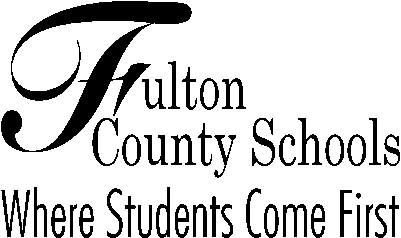 Shakerag Elementary schoolCelebrating Learning. Inspiring Leaders.Shakerag Elementary School Governance Council Meeting Minutes November 1, 2016Members present:  Lynette Baker, Stephanie Beckles, Jennifer Erikson, Karen James, Forest Leffew, Christine Lemerond, Robert Luskin, Brian Olivo, and Seani Serfontein.Members absent: Jean Romfo – ApologyThe meeting was called to order by Seani at 7:20 a.m.  Jennifer motioned to approve the November 1, agenda; Lynette seconded; the agenda was unanimously approved.  Robert motioned to approve the October 4, minutes; Lynette seconded, the minutes were unanimously approved.   Informational Items:Principal’s update:Discussed student access to Launchpad handoutMrs. Van De Cayzeele has returnedNortheast Learning Community holding a job fair on Saturday, November 12Cross Council / SGC member meeting discussion to simplify RFF renewalsDiscussion and Action Items:SEED Fund:Final application due December 22 with a finalized budget and wordingRFF’s:Karen motioned to approve the Request for Flexibility proposal; Stephanie seconded and the motion passed unanimouslyThe proposal and comment form will be posted at the front desk with a comment box as well as the school website, SGC website, Sharkbytes, email blast, twitter and facebookHousekeeping Items:Next Meeting December 6Karen moved to adjourn; Lynette seconded and the motion passed unanimously.Christine Lemerond10885 Rogers Circle  Johns Creek, Georgia 30097  770-497-3880  www.shakeragelementary.com